                                                                                                                                                                                                                       ELLERİMİN DÜNYASI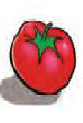 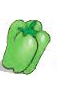 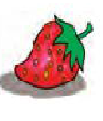 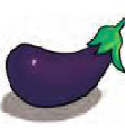 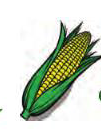 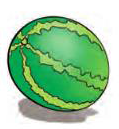 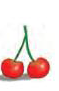 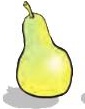 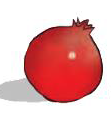 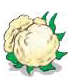 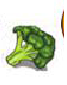 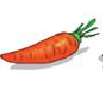 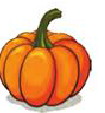 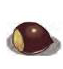 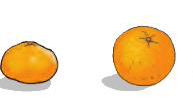 